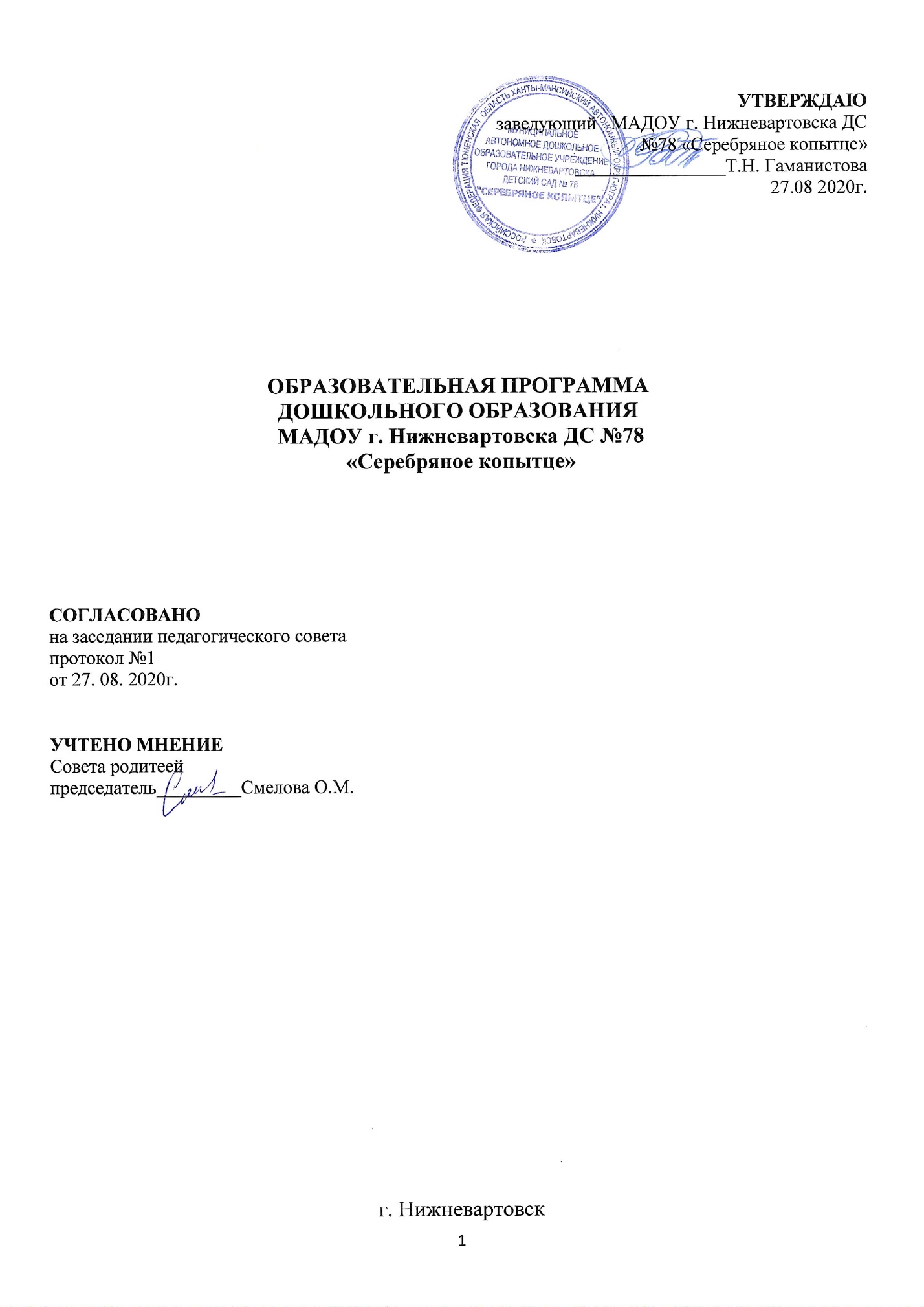 План работы детско-родительского клуба «Волшебные ручки»на 2020-2021 учебный годОтветственные воспитатели: Захарова Е.С., Гусейнли Л.Р.Цели: установление доверительных отношений между детьми, родителями, педагогами, объединение их в одну команду. Создание атмосферы взаимоподдержки и общности интересов. Создание условий для развития в семье дошкольника художественно –творческих способностей в изобразительной деятельности (лепка, рисование, ручной труд).Задачи:Содействие общению родителей с ребенком.• Обогащение жизненного опыта детей и развитие творческих способностей.• Развитие у детей психических процессов: внимания, памяти, воображения,мышления.• Формирование у родителей практических умений в области изобразительнойдеятельности ребенка старшего возраста.• Повышение уровня педагогической культуры родителей.• Развитие у взрослых и детей творческого мышления.•Содействие формированию гармоничных отношений между родителями и детьми, в изменения образа ребенка в представлении родителей в положительную сторону.МесяцМероприятиеФорма проведенияСентябрьII неделяОткрытие клуба «Волшебные ручки», -вызвать заинтересованность родителей в посещении клуба. Круглый стол. Дискуссия.ОктябрьII неделяПрезентация «Многообразие изобразительной деятельности»Совместное мероприятие воспитатели, родители, дети «Аппликация из крупы»Презентация и показ.Совместный мастер- класс в онлайн - режимеНоябрьII неделяМастер класс «Игрушки автобус» с  использованием конструирования из бумаги +аппликацияСовместный мастер- класс в онлайн - режимеДекабрьII неделя«Елочный шар» в технике рисования «монотопия», «Новогодняя игрушка» изготовление поделок из разного материала.Совместный мастер- классв онлайн - режиме ЯнварьII неделя«Рождественский ангелок» в технике «пластилинография»Совместный мастер- класс в онлайн - режимеФевральII неделя«Открытки для папы» в технике 3DМартII неделя«Цветы для любимой мамочки» с использованием гофрированной бумаги.Совместный мастер- класс АпрельII неделя«Ветка сирени» -использование нетрадиционной технике пуантилизм.«Вперед к звездам» (поделка ко Дню космонавтики)Совместный мастер- класс МайII неделя«День Победы» изготовление подделок из разного материала.«Одуванчики» -использование нетрадиционной технике рисования напылением.Подведение итогов работы клуба «Наши достижения»Совместный мастер- классКруглый стол.Рефлексия.